Research Expression of Interest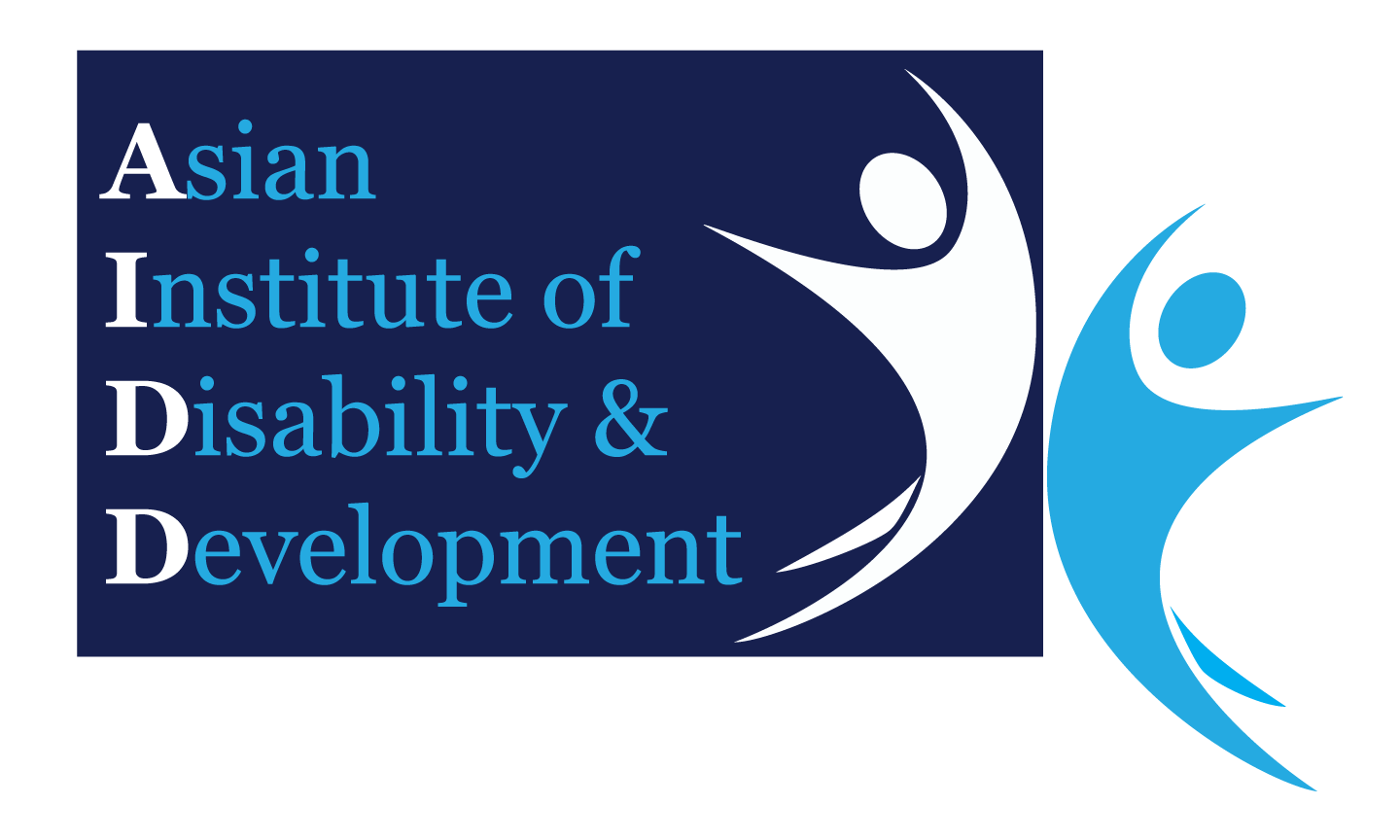 To Asian Institute of Disability and Development (AIDD) Research Committee(Electronic Format Only)Submit to: disabilityasia@gmail.comMaximum 2 (two) pages onlyDate:DD / MM / YYYYProject Title:Person(s) Submitting: [add rows if necessary]Person(s) Submitting: [add rows if necessary]Person(s) Submitting: [add rows if necessary]Person(s) Submitting: [add rows if necessary]Name:Name:Position:Position:Contact Details:Contact Details:Explain the benefit of this project to people with cerebral palsy or other disabilities: Explain the benefit of this project to people with cerebral palsy or other disabilities: What evidence is available to support the need for this research?e.g. discussions with peers/service users, results of other research, literatureWhat evidence is available to support the need for this research?e.g. discussions with peers/service users, results of other research, literatureWhat impact will this project have on the academic world?What impact will this project have on the academic world?Which part of AIDD’s research agenda does this project address?Which part of AIDD’s research agenda does this project address?Why should AIDD commit to this project?Why should AIDD commit to this project?How do you propose to address this issue? (methodology) (Refer to Research Fellow)How do you propose to address this issue? (methodology) (Refer to Research Fellow)How will this project and its resources and its outcome be funded?How will this project and its resources and its outcome be funded?What is the proposed time frame for this project?What is the proposed time frame for this project?Who would supervise this project? (Provide name & contact details)Who would supervise this project? (Provide name & contact details)This research proposal may be submitted to an external reviewer with appropriate expertise in the topic. Please indicate if you have any objection to this process.This research proposal may be submitted to an external reviewer with appropriate expertise in the topic. Please indicate if you have any objection to this process.This research proposal may be submitted to an external reviewer with appropriate expertise in the topic. Please indicate if you have any objection to this process.This research proposal may be submitted to an external reviewer with appropriate expertise in the topic. Please indicate if you have any objection to this process.I do not want this proposal submitted for external review:I do not want this proposal submitted for external review:I do not want this proposal submitted for external review:    Yes          NoI do not want this proposal reviewed by the following person(s):I do not want this proposal reviewed by the following person(s):I do not want this proposal reviewed by the following person(s):